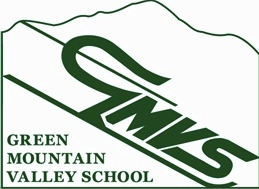 NVC U14 Qualifier SlalomNVC U14 Race, M/W SL February 16, 2014Contact:	Cheryl Skovran Email: 	cskovran@gmvs.orgThis will be a 2 run combined race.Eligibility: 	NVC/USSA/VARA U14 RacersRegistration: 7:00am – 8:30am in the GMVS ClubhouseRacers should station themselves in the Mt. Ellen base lodgeEntry Fee: $20 - lift ticket included Entry: Coaches’ list Race Trail: InvernessLift: 8:00am Inverness Lift/ 8:30am GMVS PomaCourse Inspection: 8:15 – 9:15amStart time first run: 9:30amAwards: In front of the GMVS Ski Club 30 minutes after the race.Parent tickets: available at registrationTeam Captain’s meeting:  8:00am on deck of the GMVS ClubhouseUSSA/VARA/NVC rules applyVermont state law requires use of the safety bar.Check fact sheet prior to Sunday 2/16/2014 for any changes on www.vara.org.